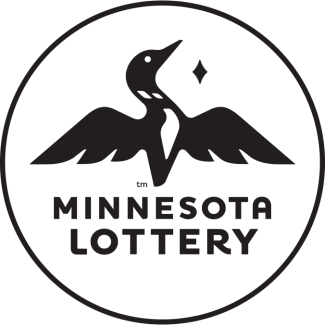 															Budget		Hypothetical															Projection		ProjectionFiscal Year				2014			2015			2016			2017			2018       ____Statutory Operations Cap	$30,500,000	$30,500,000	$31,000,000	$31,000,000	$32,500,000Actual Operating Expense	$27,449,582	$26,978,670	$26,975,157	$28,733,000	$31,933,000Pension Adj. (GASB 68)		None			$-1,283,000	$-1,581,000	Unknown		$+1,000,000Operating Exp. Reported	$27,449,582	$25,695,670	$25,394,157	$28,733,000	$32,933,000Amount [Over]/Under Cap	$0			$-4,804,330	$-5,605,843	$-2,267,000	$[+433,000]	